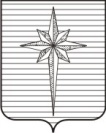 АДМИНИСТРАЦИЯ ЗАТО ЗВЁЗДНЫЙпостановление26.05.2022                                                                                                        № 547О внесении изменений в административный регламент предоставления муниципальной услуги «Направление уведомления о планируемом сносе объекта капитального строительства и уведомления о завершении сноса объекта капитального строительства», утверждённый постановлением администрации ЗАТО Звёздный от 28.12.2020 № 1160В соответствии с Федеральным законом от 06.10.2003 № 131-ФЗ «Об общих принципах организации местного самоуправления в Российской Федерации», Федеральным законом от 27.07.2010 № 210-ФЗ «Об организации предоставления государственных и муниципальных услуг», Градостроительным кодексом Российской Федерации, пунктом 9 части 1 статьи 43 Устава городского округа ЗАТО Звёздный Пермского края, Порядком разработки и утверждения административных регламентов предоставления муниципальных услуг, утверждённым постановлением администрации ЗАТО Звёздный от 16.12.2021 № 1349, пунктом 2.1 протокола внутреннего аппаратного совещания губернатора Пермского края от 18.04.2022 № 11-аг администрация ЗАТО Звёздный постановляет:1. Внести в административный регламент предоставления муниципальной услуги «Направление уведомления о планируемом сносе объекта капитального строительства и уведомления о завершении сноса объекта капитального строительства», утверждённый постановлением администрации ЗАТО Звёздный от 28.12.2020 № 1160, следующие изменения:пункт 2.2 изложить в следующей редакции:пункт 2.6 изложить в следующей редакции:пункт 2.7 изложить в следующей редакции:пункт 2.9 изложить в следующей редакции:пункт 3.1.4 изложить в следующей редакции: пункт 3.1.5 изложить в следующей редакции: пункт 3.1.6 изложить в следующей редакции: 2. Отделу по развитию территории администрации ЗАТО Звёздный организовать работу по размещению настоящего постановления в информационно-телекоммуникационной сети Интернет на официальном сайте органов местного самоуправления ЗАТО Звёздный https://zatozvezdny.ru/ в течение 5 рабочих дней после дня официального опубликования настоящего постановления.3. Отделу архитектуры, градостроительства и коммунального хозяйства администрации ЗАТО Звёздный организовать размещение настоящего постановления в федеральной государственной информационной системе «Федеральный реестр государственных и муниципальных услуг (функций)» в течение 3 календарных дней со дня официального опубликования настоящего постановления.4. Опубликовать настоящее постановление установленным порядком   в информационном бюллетене ЗАТО Звёздный «Вестник Звёздного».5. Настоящее постановление вступает в силу после дня его официального опубликования.6. Контроль за исполнением настоящего постановления возложить на первого заместителя главы администрации ЗАТО Звёздный Юдину Т.П.И.о. главы ЗАТО Звёздный – главы администрации ЗАТО Звёздный                                               Т.П. Юдина2.2. Наименова-ние органа, предоставля-ющего муници-пальную услугуОрганом, уполномоченным на организацию предоставления муниципальной услуги, является администрация ЗАТО Звёздный (далее – орган, предоставляющий муниципальную услугу), структурное подразделение – отдел архитектуры, градостроительства и коммунального хозяйства администрации ЗАТО Звёздный.При предоставлении муниципальной услуги орган, предоставляющий муниципальную услугу, осуществляет взаимодействие с Управлением Федеральной службы государственной регистрации, кадастра и картографии по Пермскому краю.Орган, предоставляющий муниципальную услугу, не вправе требовать от Заявителя:представления документов и информации или осуществления действий, представление или осуществление которых не предусмотрено нормативными правовыми актами, регулирующими отношения, возникающие в связи с предоставлением муниципальной услуги;представления документов и информации, которые в соответствии с нормативными правовыми актами Российской Федерации, нормативными правовыми актами субъектов Российской Федерации и муниципальными правовыми актами находятся в распоряжении органов местного самоуправления, предоставляющих муниципальную услугу, иных государственных органов, органов местного самоуправления и (или) подведомственных государственным органам и органам местного самоуправления организаций, участвующих в предоставлении муниципальных услуг, за исключением документов, указанных в части 6 статьи 7 Федерального закона от 27.07.2010 № 210-ФЗ «Об организации предоставления государственных и муниципальных услуг»;осуществления действий, в том числе согласований, необходимых для предоставления муниципальной услуги и связанных с обращением в иные государственные органы, органы местного самоуправления, организации, за исключением получения услуг и получения документов и информации, предоставляемых в результате предоставления услуг, которые являются необходимыми и обязательными для предоставления государственных, муниципальной услуги;представления документов и информации, отсутствие и (или) недостоверность которых не указывались при первоначальном отказе в приёме документов, необходимых для предоставления услуги, либо в отказе предоставления услуги, за исключением случаев, предусмотренных пунктом 4 части 1 статьи 7 Федерального закона № 210-ФЗ2.6. Исчерпыва-ющий перечень документов, необходимых в соответствии с нормативными правовыми актами для предоставления муниципальной услугиИсчерпывающий перечень документов, необходимых для предоставления муниципальной услуги, подлежащих представлению Заявителем самостоятельно:2.6.1. в части предоставления подуслуги – направление уведомления о планируемом сносе объекта капитального строительства:уведомление о планируемом сносе объекта капитального строительства по форме согласно приложению 1 к административному регламенту.Уведомление должно содержать следующие сведения:- фамилия, имя, отчество (при наличии), место жительства застройщика, реквизиты документа, удостоверяющего личность (для физического лица);- наименование и место нахождения застройщика или технического заказчика (для юридического лица), а также государственный регистрационный номер записи о государственной регистрации юридического лица в едином государственном реестре юридических лиц и идентификационный номер налогоплательщика, за исключением случая, если Заявителем является иностранное юридическое лицо;- кадастровый номер земельного участка (при наличии), адрес или описание местоположения земельного участка;- сведения о праве застройщика на земельный участок, а также сведения о наличии прав иных лиц на земельный участок (при наличии таких лиц);- сведения о праве застройщика на объект капитального строительства, подлежащий сносу, а также сведения о наличии прав иных лиц на объект капитального строительства, подлежащий сносу (при наличии таких лиц);- сведения о решении суда или органа местного самоуправления о сносе объекта капитального строительства либо о наличии обязательства по сносу самовольной постройки в соответствии с земельным законодательством (при наличии таких решения либо обязательства);- почтовый адрес и (или) адрес электронной почты для связи с застройщиком или техническим заказчиком.К уведомлению о планируемом сносе объекта капитального строительства, за исключением объектов, указанных в пунктах 1-3 части 17 статьи 51 Градостроительного кодекса Российской Федерации, прилагаются следующие документы:- документ, подтверждающий полномочия представителя от имени Заявителя;- результаты и материалы обследования объекта капитального строительства;- проект организации работ по сносу объекта капитального строительства;- правоустанавливающие документы на земельный участок (в случае, если необходимые документы и сведения о правах на земельный участок отсутствуют  в ЕГРН, а также в случае отсутствия указанных документов и сведений в органах исполнительной власти субъекта Российской Федерации, органах местного самоуправления, уполномоченных на управление и распоряжение земельными участками, находящимися в государственной, муниципальной собственности, а также государственная собственность, на которые не разграничена);- правоустанавливающие документы на объект капитального строительства (в случае, если необходимые документы и сведения о правах на объект капитального строительства отсутствуют в ЕГРН, а также в случае отсутствия указанных документов и сведений в органах исполнительной власти субъекта Российской Федерации, органах местного самоуправления, уполномоченных на управление и распоряжение земельными участками, находящимися  в государственной, муниципальной собственности, а также государственная собственность на которые не разграничена);- нотариально удостоверенное согласие всех правообладателей объекта капитального строительства на снос;2.6.2. в части предоставления подуслуги – направление уведомления о завершении сноса объекта капитального строительства:- уведомление о завершении сноса объекта капитального строительства по форме согласно приложению 2 к административному регламенту.В уведомлении о завершении сноса объекта капитального строительства должны быть указаны:- фамилия, имя, отчество (последнее – при наличии), место жительства Заявителя, реквизиты документа, удостоверяющего личность Заявителя (для гражданина);- наименование и место нахождения Заявителя (для юридического лица), а также государственный регистрационный номер записи о государственной регистрации юридического лица в едином государственном реестре юридических лиц и идентификационный номер налогоплательщика, за исключением случаев, если Заявителем является иностранное юридическое лицо;- фамилия, имя, отчество (последнее – при наличии) представителя Заявителя и реквизиты документа, подтверждающего его полномочия, – в случае, если заявление подаётся представителем Заявителя;- почтовый адрес, адрес электронной почты, номер телефона для связи с Заявителем или представителем Заявителя;- подпись Заявителя или его представителя, расшифровка подписи, дата обращения2.7. Исчерпыва-ющий перечень оснований для отказа в приёме документов, необходимых для предоставления муниципальной услугиЗаявитель не относится к кругу лиц, имеющих право на предоставление муниципальной услуги;представление неполного комплекта документов, необходимых для предоставления муниципальной услуги;представленные Заявителем документы утратили силу на момент обращения за муниципальной услугой;представленные Заявителем документы содержат подчистки и исправления текста, не заверенные в порядке, установленном законодательством Российской Федерации;документы содержат повреждения, наличие которых не позволяет в полном объёме использовать информацию и сведения, содержащиеся в документах для предоставления муниципальной услуги;в документе, подтверждающем полномочия представителя Заявителя, имеются повреждения, что не позволяет в полном объёме использовать информацию и сведения, прочитать текст и распознать реквизиты документа;неполное или некорректное заполнение полей в форме заявления, в том числе в интерактивной форме заявления на Едином портале;несоблюдение установленных статьёй 11 Федерального закона от 06.04.2011 № 63-ФЗ «Об электронной подписи» условий признания действительности усиленной квалифицированной электронной подписи;подача заявления о предоставлении услуги и документов, необходимых для предоставления услуги, в электронной форме с нарушением установленных требований2.9. Исчерпыва-ющий перечень оснований для отказа в предоставлении муниципальной услугиВ представленных Заявителем документах содержатся недостоверные сведения;несоответствие документов по форме или содержанию требованиям законодательства Российской Федерации;несоответствие информации, которая содержится в документах, представленных Заявителем, сведениям, полученным в результате межведомственного информационного взаимодействиядокументы (сведения), представленные Заявителем, противоречат документам (сведениям), полученным в рамках межведомственного взаимодействия;отсутствие документов (сведений), предусмотренных нормативными правовыми актами Российской Федерации;уведомление о планируемом сносе содержит сведения об объекте, который не является объектом капитального строительства;Заявитель не является правообладателем объекта капитального строительства3.1.4. Продолжи-тельность и (или) максимальный срок выполнения административно-го действияНе более 1 рабочего дня со дня поступления заявления и документов, необходимых для предоставления муниципальной услуги3.1.5. Критерии принятия решенияНаличие (отсутствие) оснований, установленных пунктом 2.7 административного регламента3.1.6. Результат административно-го действия и порядок передачи результатаРезультатом административной процедуры является регистрация документов Заявителя в установленном порядке или отказ в приёме документов, необходимых для предоставления муниципальной услуги